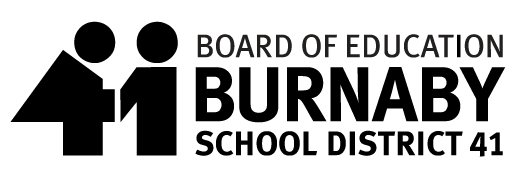 Industry Training Programs within Career Education 2023-2024Youth Train In Trades/Industry Certification/Connect ProgramsBegin focused post-secondary training while in high school!  An application is required. (Jan. - Mar.)Burnaby pays the tuition for this  $250 deposit required – returned upon successful completion of prg.You receive high school credits and, in many programs, post secondary credits as well!Take main academic courses @ Moscrop, and take focused elective courses in most cases at another schoolIf you continue in the field of work / study after high school you might be eligible for a Board Authority ScholarshipYouth Train In Trades (ACE-IT) – Burnaby offers 17 different professional training programs that provide students with a unique opportunity to earn graduation credits, post-secondary credits, and industry certification – tuition free. 1. Auto Collision & Refinishing Technician – VCC / 32 credits / 2 intakes: Sept-June/ Feb-Oct Work in an autobody shop or a car dealershipAutobody repair, repair/adjust and replace sheet metal, and allied parts of vehiclesPreparing vehicles for paint application, including masking, sanding & primingEstimate & calculate repair costs for clients2. Auto Service Technician Level 1– Cariboo Hill Current grade 10, 11 or 12 can applyRepair, adjust & replace mechanical or electrical parts of automobiles & trucks3. Carpenter Level 1– Cariboo Hill  - Current grade 10, 11 or 12 can applyIntroduction to the construction industryDrawing and specification interpretation, material identification, framing Use of various hand tools, power tools, and shop machines4. Construction Electrician Level 1– Burnaby Mountain Current grade 10, 11 or 12 can applyInstall, construct, alter, repair, maintain, test, service, calibrate & operate related electrical 
and electronic systems.Ensure all electrical connections are safe & meet the Electrical Code5. Professional Cooks Training Level 1– Burnaby Central / Current grade 10, 11 or 12 can applyEntry-level certification leading to an apprenticeship in the culinary industryFood preparation, equipment operation, and basic food service skills6. Hairstylist – Alpha starts Feb 2023- Ends Jan 2024 Current grade 10, 11 or 12 can applyCombination of theory and practical, hands-on experience. At program end, students will be eligible to write the Certificate of Hairdressing Qualification exam, and if successful, will become a licensed Hairdresser*Programs with Limited Enrollment Opportunities7. *Baking- VCC / Mon-Thurs / Aug-Jan  / 1pm-7:30pm Current Gr 10 or 11 can applyLearn baking skills required by industry8. *Metal Fabrication Program Level 1– BCIT / full time / Feb. – July (6 months) High-end metal work, design and build (e.g. staircases, artwork, tables, railings, etc.)9. *Commercial Painting & Decorating Level 1– Finishing Trades Institute / full time / June-July (6 weeks)Learn how to select, prepare and apply paint and wall finishing 10.* Heavy Duty Mechanics Level 1-Learn to safely inspect, service, and repair commercial trucks, diesel engines, transport trailers, andother heavy equipment11.* Plumbing Level 1– Annacis Island / full time / June & Aug (6 weeks) – interviews: Feb 2023Offered in June of Gr. 11 or 12 year, after classes are finished, move into apprenticeship after12.* Millwright – BCIT / full time / Feb-July 24 –learn to install, repair and overhaul machinery13.* Motorcycle and Power Equipment Mechanic - BCIT / full time / Feb-June14.* Sheet Metal Worker BCIT full time/Sept –Jan or Feb-June fabricates, assemble install sheet metal 15.* Welder   Annacis Island- PIC / Jan-July / Aug-MarchLearn to weld ferrous and non-ferrous metals, on both plate and or pipe, using various welding processes.  Learn layout, shearing and cutting with a torch. 16.* Landscape Horticulturist Burnaby School District / full time / Level 1 Mid-Jan 6 weeks, Level 2         Mid Nov. – students who complete Level 1 with 70% have opportunity for paid Apprenticeship17.* Other trades: Burnaby wants to support youth interested in trades.  We are willing to see if we can    purchase one seat in various other trades.  For example: lather, sheet metal fabrication…https://youth.itabc.ca/careers/ More information on the district web-site about these Programs:  https://burnabyschools.ca/careereducation/Industry Certification Programs – Burnaby offers 5 unique programs that provide students the opportunity to earn graduation credits, post-secondary credits and industry certification. 1. Computer Networking Technician, Cisco Networking Academy– Burnaby South Learn about the computer service industry, manage, repair, and troubleshoot system environments/computer hardware, CCNA Discovery certification exam preparationPossible credit with BCIT – Computer Information Systems Technician Program2. Fitness Leadership Instructor – Burnaby South / every morning (1 year)Earn graduation credits, certification as a fitness instructor, and possible credit in the Sport Science department at Douglas College. Focus on Group Exercise or Weight Training, CPR, Emergency 1st Aid, BC Parks and Rec Fitness Leader Certification3. Tourism & Event Management – Burnaby Mountain Learn about event planning and coordination, managing dining/food service, banquets and conventions, sales & marketing, adventure tourism management / guides / cruise ship personnel, human resources / resort management, guest services, conciergeComplete Food Safe Level 1, Serving It Right, World Host Fundamentals & Foundations in Workplace safety certificationsPossible credit with Douglas College Hotel & Restaurant Mgmt Diploma Program4. Palo Alto Cyber Security Academy – CaribooFocused study on network security skills including firewall installation, antivirus/ antispywareReceive globally recognized cyber security technician certification5. Microsoft Office Specialist Certification – Cariboo full time students only – for students Grade 8 -12Receive globally recognized Microsoft Office Specialist (MOS) certificationIndustry Connect Programs – Burnaby offers 6 unique programs that prepares students for Post Secondary programs + entry level work.  Students develop a portfolio of their work.1. Film & Broadcast – Burnaby North Gain practical on-set experience in class and in the real worldWriting for TV, newscasts, and film, learn shooting & editing of HDVPossible preferred acceptance to BCIT Broadcast & Media Communications Program2. Graphics/Media Arts – Byrne Creek Obtain experience & knowledge of Adobe Photoshop, Adobe Illustrator, Animate, Premiere Pro & In Design. Learn about graphic design layout for posters, logos, products, magazines and 2D animation.Learn about video and film production, bring characters and stories to life. Learn the camera, composition, exposure, light, depth of field and perspective, learn editing, and retouching.This can lead to opportunities in fields such as graphic design, photography, web design and video and film production. 3. Health Sciences – Moscrop / Discover a career path to Health careers, experience various guest speakersComplete Autonomy and Physiology 12, and two advanced Health Science electivesParticipate in simulations and learn about diabetes, heart disease and cancer diagnosis 4. Mechatronics (Robotics)- Alpha /Learn about various areas within the field of robotics and automation. Will cover aspects of drafting, electronic theory, design and fabrication of Vex Robotics Programing in (Robotics C, Arduino, G Code)5. Music Production & Technology – Burnaby North /Prepares students for live studio recording and engineering or working in post-production facilitiesPossible preferred acceptance to Douglas College Music Technology Certificate Program6. Digipen Gaming Academy – Cariboo students only / for students in grade 8-12Focused study on game design, animation, computer science, sound design and computer engineeringYouth Work in Trades (Apprenticeship)– open to students in Min Age 15 to recent graduates up to age 19.Students interested in working in a trade after high school?  You can start your trade: during or after graduation.Work in a trade with a suitable qualified employer, who will hire you as a Youth Apprentice.  Contact Ms. Wispinski, Youth Apprentice Teacher: to get registered with SkilledTradesBC as a YOUTH apprentice. Complete a min. of 480 hours of paid work experience to earn the 16 graduation credits.  Students completing 900 work-based training hours reported to SkilledTradesBC can be eligible for a $1,000 award.  https://youth.skilledtradesbc.ca/programs/work/Hidden Apprentices: Students currently working in trades with family or part time work can register.MORE INFORMATION:         https://burnabyschools.ca/careereducation/  Tracey.Wispinski@BurnabySchools.ca, Room 313 or call Moscrop: 604-296-6895